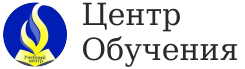 Устав Автономной некоммерческой организации дополнительного профессионального образования «Центр Обучения»г. Кизилюрт, 2016ОБЩИЕ ПОЛОЖЕНИЯАвтономная некоммерческая организация дополнительного профессионального образования «Центр Обучения», именуемое в дальнейшем Учреждение, является некоммерческой организацией.Учреждение создано и осуществляет свою деятельность в соответствии с Конституцией Российской Федерации, Гражданским кодексом Российской Федерации, Федеральным законом «Об образовании в Российской Федерации», Федеральным законом «О некоммерческих организациях», другими законодательными актами Российской Федерации и Республики Дагестан, настоящим Уставом.Организационно-правовая форма учреждения – Автономная некоммерческая организация.  Тип образовательного Учреждения - дополнительного профессионального образования.Полное наименование Учреждения – Автономная некоммерческая организация дополнительного профессионального образования «Центр Обучения».Сокращенное наименование Учреждения – АНО ДПО «Центр Обучения».Юридический адрес Учреждения: 368124, Республика Дагестан,                  г. Кизилюрт, ул. Гагарина, д. 68а, кв.49.Фактический адрес Учреждения: – 368124, Республика Дагестан,                 г. Кизилюрт, ул. Ленина, д. 26.Единственным учредителем является  Махмудова Гулишат Кинзаевна, паспорт серии 8200 № 310865, выданный Отделом внутренних дел г.Кизилюрта   Республики Дагестан   от 28.12.2000 г., зарегистрированный по адресу: Республика Дагестан, г. Кизилюрт, ул. Гагарина, дом 68а, кв. 49, именуемый в дальнейшем "Учредитель".Учреждение является юридическим лицом, имеет обособленное имущество, самостоятельный баланс, расчетный, валютный и иные счета в банковских учреждениях, круглую печать со своим наименованием, штамп, бланки, и другие реквизиты, утвержденные в установленном порядке, приобретает имущественные и неимущественные права, может быть истцом и ответчиком в суде, арбитражном суде и третейском суде.Учреждение осуществляет свою деятельность во взаимодействии с органами образования и подведомственными учреждениями, высшими учебными заведениями и научно-исследовательскими учреждениями, общественными организациями, благотворительными фондами и иными организациями. Учреждение отвечает по своим обязательствам в пределах находящихся в его распоряжении денежных средств. Субсидиарную ответственность по обязательствам Учреждения несет собственник имущества, закрепленного за Учреждением.Учреждение может на добровольных началах входить в союзы, ассоциации и другие объединения по территориальному и иным признакам, а также в международные организации. Учреждение, входящий в состав указанных структур, сохраняет самостоятельность и права юридического лица.Учреждение имеет право совершать как в Российской Федерации, так и за пределами государства юридические акты с учреждениями и предприятиями различных форм собственности и отдельными лицами.Учреждение не преследует цели получения прибыли от основной деятельности, вместе с тем вправе оказывать платные услуги и заниматься хозрасчетной и коммерческой деятельностью самостоятельно на договорной основе с юридическими и физическими лицами.Учреждение не преследует цели получения прибыли от основной деятельности, вместе с тем вправе оказывать платные услуги и заниматься хозрасчетной и коммерческой деятельностью самостоятельно на договорной основе с юридическими и физическими лицами.Право на ведение образовательной деятельности и льготы, установленные законодательством Российской Федерации, возникают у Учреждения с момента выдачи лицензии (разрешения) в установленном законом порядке. Учреждение осуществляет свою деятельность на принципах добровольного объединения, демократии, общедоступности, равноправия его членов, гуманизма, гласности, приоритета общечеловеческих ценностей, жизни и здоровья человека, гражданственности, свободного развития личности, автономности и светского характера образования.Право Учреждения на выдачу своим выпускникам документа государственного образца о соответствующем уровне образования и на пользование печатью с изображением Государственного герба Российской Федерации возникает с момента ее государственной аккредитации, если иное не предусмотрено Федеральным законом «Об образовании в Российской Федерации».ФИЛИАЛЫ И ПРЕДСТАВИТЕЛЬСТВА2.1. Учреждение вправе создавать на территории субъектов Российской Федерации филиалы и открывать представительства, а так же создавать специализированные структурные образовательные подразделения в соответствии с законодательством Российской Федерации.2.2. Филиал, представительство и структурные подразделения Учреждения не являются юридическими лицами, действуют на основании утверждаемого им положения. Имущество филиала или представительства учитывается на отдельном балансе и на балансе учреждения. Руководители филиала или представительства назначаются Конференцией Учреждения и действуют на основании выданной доверенности.2.3. Филиал и/или представительство, структурные подразделения осуществляет деятельность от имени Учреждения. 2.4. Вмешательство в деятельность Учреждения государственных, общественных или иных органов, кроме специально на то уполномоченных законодательством, не допускается.3.ЦЕЛИ И ЗАДАЧИ ОБРАЗОВАТЕЛЬНОГО ПРОЦЕССА, ВИДЫ РЕАЛИЗУЕМЫХ ОБРАЗОВАТЕЛЬНЫХ ПРОГРАММ3.1. Цели и задачи Учреждения:3.1.1. Основными целями Учреждение являются: 3.1.2. Реализация  дополнительных профессиональных программ, к которым относятся: профессиональное обучение, повышение квалификации и практика специалистов, сотрудников, рабочих кадров и иных граждан в связи с повышением требований к уровню квалификации и необходимостью освоения современных методов решения профессиональных задач, совершенствования деловых качеств, подготовки к выполнению новых трудовых функций; Реализация в полном объёме дополнительных профессиональных программ на платной основе в целях всестороннего удовлетворения образовательных потребностей граждан, общества, государства.3.1.3. Накопление, сохранение и приумножение нравственных, культурных и научных ценностей общества, воспитание гражданственности, трудолюбия, уважения к правам и свободам человека.3.1.4. Адаптация личности к жизни в обществе, создание основы для осознанного выбора и последующего освоения профессиональных образовательных программ;3.1.5. Распространение знаний среди населения, повышение образовательного и культурного уровня обучающихся путем реализации дополнительных профессиональных программ;3.1.6. Обучение по программам профессионального обучения; разработка программ и мероприятий для максимального развития у обучающихся индивидуальности, способностей, направленности интересов, повышения уровня и глубины знаний;3.1.7. Осуществление приносящей доход деятельности, а именно: предоставление образовательных услуг за рамками учебных планов и программ Учреждения, средства от которой направляются на осуществление образовательной деятельности.3.2. Реализация дополнительных профессиональных программ с целью подготовки, повышения квалификации и практики граждан по направлениям, рекомендованным государственными органами управления образования.3.2.1. Организация профессиональных курсов для рабочих кадров.3.2.2. Подготовка и обучение рабочих вторым профессиям.3.2.3. Организация и проведение практики специалистов.3.2.4. Оказание образовательных услуг, с использованием различных образовательных технологий, в том числе дистанционных образовательных технологий, электронного обучения.3.3.  Для реализации основных задач Учреждение имеет право:3.3.1. Привлекать для осуществления деятельности, предусмотренной Уставом Учреждения, дополнительные источники финансовых и материальных средств, в том числе  использование банковского кредита по согласованию с Конференцией. Оказывать платные образовательные услуги в порядке, установленном законодательством;3.3.2. Осуществлять обмен опытом в области альтернативного образования с Российскими и зарубежными организациями, научными и общественными деятелями;3.3.3. Проводить благотворительные акции и мероприятия; организовывать и проводить конференции, семинары, в Российской Федерации;3.3.4. Организовывать и финансировать работу постоянных и временных учебных центров и  курсов Педагогической направленности;3.3.5. Осуществлять  производственную и хозяйственную деятельность, создавать предприятия и хозрасчетные организации, обладающие правами юридического лица;3.3.7. Осуществлять издательскую деятельность, после регистрации в органах юстиции, финансирование, организацию производства и распространение фото и другой продукции в соответствии с целями и задачами Учреждения;3.3.8.  Участвовать в работе средств массовой информации в соответствии с Законом о Печати и средствах массовой информации;3.3.9. Оказывать консультационные и информационные услуги по вопросам, связанным с образованием за рубежом;3.3.10. Оказывать консультационные и информационные услуги по проблемам педагогики и иным, связанным с воспитанием и обучением, проблемам;3.3.11. Организовывать розничную продажу учебно-методической литературы;3.3.12. Самостоятельно осуществлять образовательный процесс в соответствии с Уставом Учреждения и лицензией.3.3.13.  Самостоятельно разрабатывать  и утверждать учебные планы, рабочие программы учебных курсов, предметов и дисциплин (модулей) на основе примерных государственных программ.3.3.14. Использовать в работе учебные планы, программы, методические материалы, учебные пособия, разработанные ранее кем-либо.3.3.15. Самостоятельно разрабатывать и утверждать календарный учебный график.3.3.16. Самостоятельно выбирать системы оценок, формы, порядок и периодичность промежуточной аттестации обучающихся; учебные пособия и учебники.3.3.17. Участвовать по одному или нескольким направлениям инновационной деятельности.3.3.18. Осуществлять текущий контроль успеваемости и промежуточной аттестации обучающихся Учреждения в соответствии с Уставом Учреждения и требованиями Закона Российской Федерации «Об образовании».3.3.19. Реализовывать дополнительные профессиональные программы (в том числе и те, в отношении которых установлены федеральные государственные стандарты и федеральные государственные требования), а также оказывать платные дополнительные образовательные услуги.3.3.20. Осуществлять подбор, прием на работу и расстановку кадров, и нести ответственность за уровень их квалификации.3.4. В Учреждении реализуются образовательные программы вида и направленности, указанных в п.3 настоящего Устава, и такой подвид дополнительного образования, как дополнительное профессиональное образование.4. ОБРАЗОВАТЕЛЬНЫЙ ПРОЦЕСС4.1. Обучение ведется на государственном языке Российской Федерации – русском.4.1.1. Обучение в Учреждении осуществляется в очной (дневной), очно-заочной (вечерней), заочной форме; с отрывом, частичным отрывом или без отрыва от работы, по индивидуально – коллективным (групповым) формам обучения; с использованием дистанционных технологий. Допускается сочетание различных форм обучения.4.2.  Реализация образовательного процесса в Организации,  как комплексной образовательной услуги, осуществляется в соответствии с приказом Директора Организации, ежегодно издаваемом, на основании Договоров, заключенных с обучающимися или родителями (законными представителями) несовершеннолетних обучающихся, зачисленных в Учреждение. Организация образовательного процесса осуществляется в соответствии с программами обучения и расписанием занятий.4.3. Содержание образовательного процесса по каждому направлению подготовки и сроки освоения программ обучения (продолжительность обучения в Учреждении) определяются программами обучения, разрабатываемыми и реализуемыми Учреждением самостоятельно, с учетом образовательных требований и стандартов.4.4. Учреждение самостоятельно выбирает наиболее эффективные формы, методы и технологии обучения, создает необходимые условия слушателям для освоения программ обучения. 4.5. Дополнительные профессиональные программы обучения разрабатываются, утверждаются и реализуются Учреждением самостоятельно с учетом потребностей заказчика, а также требований образовательных стандартов.4.6. Организация образовательного процесса в Учреждении строится на основе учебного плана, разрабатываемого Учреждением самостоятельно в соответствии с примерным учебным планом, и регламентируется расписанием занятий, утверждаемым Директором Учреждения.4.7. В Учреждении устанавливаются следующие виды учебных занятий и учебных мероприятий: деловые игры, семинары по обмену опытом, выездные занятия, практика, интегрированные уроки (лекции), консультации, курсовые, аттестационные и другие учебные работы.4.8. Руководство Учреждения, в зависимости от созданных для осуществления данного дополнительного образовательного процесса условий, ежегодно принимает решение о сроках начала и окончания работы (обучение в группах) в текущем учебном периоде.           Для обеспечения процесса дистанционного обучения используются следующие средства дистанционного обучения: специализированные учебники с мультимедийными сопровождениями, электронные учебно-методические комплексы, включающие электронные учебники, учебные пособия, тренинговые компьютерные программы, компьютерные лабораторные практикумы, контрольно- тестирующие комплекты, учебные видеофильмы, аудиозаписи и иные материалы, предназначенные для передачи по телекоммуникационным каналам связи.            В качестве основного информационного ресурса в учебном процессе используются методически и дидактически проработанные информационные базы данных дистанционного обучения, обеспечивающие современный уровень требований на момент их использования, по своему объёму и содержанию соответствующие требованиям  образовательных стандартов4.9. Расписания учебных занятий составляются на период в зависимости от категории обучающихся, вида занятий, формы обучения и утверждаются Директором. Содержание образовательного процесса по каждому направлению подготовки и сроки освоения образовательных программ (продолжительность обучения в Организации) определяются образовательными программами4.10. Прием на обучение проводится по направлениям государственных, коммерческих и иных учреждений, организаций, предприятий и на основании личных заявлений граждан.4.11. Обучение, подготовка проводится на договорной основе между Учреждением и обучаемым (физическим или юридическим лицом).4.12.  Для всех видов аудиторных занятий устанавливается академический час продолжительностью 45 минут. Перерыв между аудиторными занятиями составляет 5-10 минут.4.13. Занятие проводятся, как в группах, индивидуально, так и дистанционно. 4.14. Для определения структуры профессиональных образовательных программ и трудоемкости их освоения применяется пятибалльная система и система зачетных единиц. Домашнее задание необязательно, но может задаваться преподавателями для повышения эффективности усвоения материала.4.15. Обучение в Учреждении заканчивается итоговой аттестацией (зачетом, комплексным тестированием, защитой выпускной (итоговой, квалификационной, аттестационной) работы, экзаменом), в зависимости от программы профессионального обучения.4.16. Дополнительное профессиональное образование осуществляется посредством реализации дополнительных профессиональных программ (программ повышения квалификации и программ профессиональной переподготовки). К освоению дополнительных профессиональных программ допускаются:1) лица, имеющие среднее профессиональное и (или) высшее образование;2) лица, получающие среднее профессиональное и (или) высшее образование.4.17.  Целью профессионального обучения специалистов является получение ими дополнительных знаний, умений и навыков по профессиональным программам обучения, предусматривающим изучение отдельных дисциплин, разделов науки, техники и технологии, необходимых для выполнения нового вида профессиональной деятельности; а также расширение квалификации специалистов для их адаптации к новым экономическим и социальным условиям, для ведения новой профессиональной деятельности, в том числе с учетом международных требований;Направление обучения определяется заказчиком по согласованию с образовательным учреждением.Содержание дополнительной профессиональной программы определяется образовательной программой, разработанной и утвержденной организацией, осуществляющей образовательную деятельность, если иное не установлено настоящим Федеральным законом и другими федеральными законами, с учетом потребностей лица, организации, по инициативе которых осуществляется дополнительное профессиональное образование.4.18. По окончании обучения и прохождения итоговой аттестации, выдаются  соответствующие документы установленного образца.4.19. Программа профессионального обучения, практика специалистов осуществляется на основе договоров, заключаемых Учреждением с предприятиями (объединениями), организациями и учреждениями всех форм собственности, службой занятости населения и другими юридическими и физическими лицами.4.20. Профессиональная подготовка, практика осуществляется в порядке, устанавливаемом Правительством Российской Федерации.4.21. Учреждение несет, в установленном законодательством Российской Федерации порядке ответственность:4.21.1. За реализацию не в полном объеме  образовательных программ  в соответствии с утвержденными учебными планами.4.21.2.  За качество реализуемых  образовательных  программ, соответствие: форм, методов и средств организации процесса обучения, интересам и потребностям обучающихся.4.21.3. За жизнь и здоровье работников Учреждения во время образовательного и трудового процесса.4.21.4. За нарушение прав и свобод учащихся и работников Учреждения.5. УЧАСТНИКИ ОБРАЗОВАТЕЛЬНОГО ПРОЦЕССА5.1. Участниками образовательного процесса в Организации являются обучающиеся, педагогические работники, работники, родители (законные представители) несовершеннолетних обучающихся.5.2. Отношения Учреждения с обучающимися регулируются настоящим Уставом и договором об оказании платных дополнительных образовательных услуг, условия которого не могут противоречить Гражданскому кодексу Российской Федерации и Закону Российской Федерации «Об образовании в Российской Федерации».5.3. Зачисление в Учреждение и вывод из числа обучающихся (кроме случаев, которые выносятся на рассмотрение Директора Учреждения) осуществляется по письменному заявлению обучающихся и оформляется приказом Директора.5.3.1. По программам профессионального обучения принимаются лица различного возраста, имеющими образование не ниже уровня основного общего, профессиональных компетенций или навыков, необходимых для выполнения определенных трудовых функций, в том числе работы с конкретным оборудованием, технологиями, аппаратно-программными и иными профессиональными средствами, и направлены на получение квалификации (разряда, класса, категории) по профессии без изменения образовательного ценза.5.4. На курсы по обучению по дополнительным профессиональным программам принимаются граждане, в том числе учащиеся средних общеобразовательных учреждений, учреждений начального, среднего и высшего профессионального образования.5.4.1. Лица, поступающие в Учреждение, предъявляют следующие документы по программам профессионального обучения и программам дополнительного профессионального образования:- заявление и договор об оказании образовательных услуг (бланк предоставляется Учреждением);- копию документа о неполном или полном среднем образовании (свидетельство о неполном среднем образовании или аттестат о среднем (полном) общем образовании); средне - профессиональном или высшем профессиональном образовании с табелем итоговых оценок или приложением к дипломам о СПО или ВПО;- документ, удостоверяющий личность, гражданство (копия 1 и 2 страницы паспорта).   Дополнительные документы (предъявляются при необходимости):- документ, подтверждающий смену фамилии, имени, отчества;- медицинская справка;- фотография;- прочие.5.5. Образовательные услуги предоставляются на платной основе. Размер платы устанавливается и утверждается Директором Учреждения на текущий учебный год.5.5.1. Может быть предусмотрена дифференциация и/или изменение оплаты в зависимости от выбранного курса и учебной программы. Размер и периодичность платы за обучение в Учреждении, льготы по оплате и условия их предоставления устанавливаются Директором до начала учебных занятий.5.5.2. Плата за обучение вносится в соответствии с условиями договора. По решению Директора Учреждения плата за обучение может вноситься частями. В случае не поступления платы в установленные договорам сроки обучающийся отчисляется из Учреждения по приказу Директора.5.5.3. В случае принятий изменений законодательства РФ, изменяющихся в сторону увеличения существующие ставки  налогов, сборов и др., стоимость неоплаченной части договора также может быть увеличена, но не более чем на величину, связанную с вновь установленными нормативами.5.5.4. Учреждение не несет ответственности за выполнение условий договора между слушателем и юридическим лицом, оплачивающим обучение слушателя.5.5.5. В стоимость обучения входит оплата за бланк документа об образовании и учебно-методический материал.5.6. При приеме гражданина в Учреждение, последнее обязано ознакомить его с Уставом Учреждения, лицензией на право ведения образовательной деятельности и с приложением к лицензии в котором указаны  образовательные программы  и другими документами, регламентирующими организацию образовательного процесса.5.7. Обучающиеся имеют право:- На уважение человеческого достоинства, свободу совести и информации, свободного выражения собственных взглядов и убеждений.- На получение знаний, в соответствии с государственными образовательными стандартами, соответствующих современному уровню развития науки, техники и культуры, а также в соответствии с учебными планами Учреждения.- На посещение занятий, если они зачислены в Учреждение приказом Директора.- На условия обучения, гарантирующих охрану труда и здоровья.- На отчисление из Учреждения по собственному желанию.5.8. Обучающиеся в Учреждении обязаны:- Выполнять Устав Учреждения и внутренние локальные акты.- Овладеть знаниями.- Выполнять требования соответствующего уровня  обучения по избранному направлению.-  Выполнять в установленные сроки все виды заданий, предусмотренные соответствующими учебными планами. - Уважать честь и достоинство других обучающихся и работников Учреждения.- Выполнять требования работников Учреждения в части, отнесенной Уставом и Правилами внутреннего трудового распорядка к их компетенции.- Бережно относиться к имуществу Учреждения.5.9. Основания и порядок отчисления обучающихся:5.9.1. Отчисление производится в случае прекращения договора между Учреждением и обучающимся либо между Учреждением и организацией, оплачивающей обучение, а также по основаниям, предусмотренным Законом об образовании.- по собственному желанию обучающегося;-заявлению одного из родителей (законных представителей);При отчислении внесённая оплата за обучение не возвращается.5.10. Обучающимся Учреждения запрещается:- Приносить, передавать или использовать оружие, спиртные напитки, токсические и наркотические вещества.- Применять физическую силу для выяснения отношений, запугивания и вымогательства.- Производить любые действия, влекущие за собой опасные последствия для окружающихся.5.11. Работники Учреждения5.11.1. В Учреждении предусматриваются должности для педагогического, административно-хозяйственного и иного персонала.5.11.2. Отношения работника Учреждения и Учреждения регулируются трудовым договором, условия которого не могут противоречить трудовому законодательству РФ. В случае неудовлетворительного результата испытания работник может быть уволен по причине послужившей основанием для признания работника не выдержавшим испытания. Условие об испытании фиксируется в письменном трудовом договоре, в противном случае работник считается принятым без испытания.5.11.3. Учреждение вправе принимать работников на условиях срочного трудового договора с соблюдением общих правил, установленных Трудовым Кодексом РФ.5.11.4. Работникам Учреждения разрешается работа по совместительству в установленном законом порядке.5.11.5. Педагогические и другие работники принимаются на работу в соответствии с ТК РФ. По общему правилу лицо, поступающее на работу в Учреждение, предъявляет:- паспорт;- трудовую книжку кроме случаев, когда трудовой договор заключается впервые или работник поступает на работу на условиях совместительства (предоставляется копия трудовой книжки или справка с основного места работы);- страховое свидетельство государственного пенсионного страхования;- идентификационный номер налогоплательщика (ИНН);- справку об отсутствии судимости;- документы воинского учета – для военнообязанных и лиц, подлежащих призыву на военную службу;- документ об образовании, о квалификации или наличии специальных знаний – при поступлении на работу, требующую специальных знаний или специальной подготовки;- другие документы согласно требованиям действующего трудового законодательства РФ.Прием на работу без указанных документов не производится.При заключении трудового договора впервые трудовая книжка и трудовое свидетельство государственного пенсионного страхования оформляются работодателем.Прием на работу оформляется приказом Директора Учреждения, который объявляется работнику под расписку.5.11.6. При приеме на работу администрация Учреждения знакомит работника под расписку со следующими документами:- Уставом Учреждения;- Должностной инструкцией;- Положениями и инструкциями по охране труда и правилам техники безопасности;- Другими документами, характерными для данного Учреждения.Уполномоченные руководители (должностные лица) также обязаны:- ознакомить работника с порученной работой, условиями работы и оплатой труда, разъяснить его права и обязанности;- провести обучение, проинструктировать, проверить знания работников по технике безопасности.5.11.7. Образовательный процесс в Учреждении осуществляется с привлечением высококвалифицированных преподавателей, также экспортов-практиков из малого, среднего и крупного бизнесов, как на возмездной основе в рамках Договора возмездного оказания услуг по чтению лекций и проведению семинарских занятий в Учреждении, так и на безвозмездной основе, а также Договора на безвозмездную благотворительную деятельность благотворителя.К педагогической деятельности в Учреждении допускаются лица, имеющие высшее профессиональное образование, что должно подтверждаться документами государственного образца о соответствующем уровне образования и (или) квалификации.К педагогической деятельности не допускаются лица:- лишенные права заниматься педагогической деятельностью в соответствии с вступившим в законную силу приговором суда;- имеющие или имевшие судимость, подвергающиеся или подвергшиеся уголовному преследованию (за исключением лиц, уголовное преследование в  отношении которых прекращено реабилитирующим основаниям) за преступления против жизни и здоровья, свободы, чести, достоинства личности (за исключением незаконного помещения в психиатрический стационар, клеветы и оскорбления), половой неприкосновенности и половой свободы личности, против семьи и несовершеннолетних, здоровья населения и общественной нравственности, а также против общественной безопасности;- имеющие неснятую или непогашенную судимость за умышленные тяжкие и особо тяжкие преступления;- признанные недееспособными в установленном федеральным законом порядке;- имеющие заболевания, предусмотренные перечнем, утверждаемым федеральным органом исполнительной власти, осуществляющим функции по выработке государственной политики и нормативно-правовому регулированию в области здравоохранения.5.11.8. Процедура прекращения трудового договора с педагогическими работниками регламентируется законодательством РФ и Уставом Учреждения. Увольнение педагогического работника до истечения срока трудового договора по инициативе работодателя производится, помимо определенных ТК РФ, в следующих случаях:- повторное в течение года грубое нарушение настоящего Устава;- появление на работу в состоянии алкогольного, токсического или наркотического опьянения;- применение, в том числе однократное, методов воспитания, связанных с физическим и/или психическим насилием над личностью обучающегося.Работники Учреждения, занимающие должности преподавательского состава Учреждения, вправе досрочно расторгнуть трудовой договор по общим правилам увольнения по собственному желанию, независимо от причины прекращения  трудовых отношений.Прекращение трудового договора оформляется приказом Директора.5.11.9. Учебная нагрузка для лиц педагогического состава устанавливается Учреждение самостоятельно в зависимости от их квалификации.5.11.10. Учреждение самостоятельно определяет формы и системы оплаты труда. Однако оно обязано выполнять требования действующего трудового законодательства о гарантированном минимальном размере оплаты труда.5.11.11. В Учреждении устанавливается также сдельная оплата труда, которая представляет собой почасовую оплату труда педагогических работников Учреждения и применяется при  оплате труда работников, привлекаемых в Учреждение к проведению учебных занятий, определяются приказом Директора Учреждения.5.11.12. Из заработной платы работника производятся удержания, предусмотренные действующим трудовым законодательством. 5.11.13. Заработная плата выплачивается в исключительно денежной форме.5.11.14. К работникам Учреждения за образцовое выполнение обязанностей, успехи в учебной, методической, научной, воспитательной работе и другой деятельности, предусмотренной настоящим Уставом, применяются поощрения согласно действующему законодательству РФ, а именно:- объявление благодарности;- награждение ценным подарком;- награждение почетной грамотой.5.11.15. За нарушение трудовой дисциплины администрация Учреждения применяет к работникам дисциплинарные взыскания согласно ТК РФ. Порядок применения, обжалования и снятия дисциплинарных взысканий определяется соответствующими статьями ТК РФ.5.11.16. Педагогические работники Учреждения имеют право:- На участие в управлении Учреждением;- На защиту своей чести и достоинства;- На получение работы, обусловленной трудовым договором;- На оплату труда в соответствии с установленными ставками;- На материально-техническое обеспечение своей деятельности;- На разработку и внесение предложений по усовершенствованию учебной работы;- На свободу выбора и использования методик обучения, учебных пособий и материалов, учебников в соответствии с образовательной программой, утвержденной Учреждением, методов оценки знаний учащихся;- На повышение своей квалификации;- На меры социальной поддержки, установленные законодательством РФ, а также дополнительные меры социальной поддержки, установленные Конференцией.- Обжалование приказов и распоряжений администрации Учреждения в установленном законодательством порядке.5.11.17. Педагогические работники обязаны:- Удовлетворять требованиям соответствующих педагогических характеристик;- Обеспечивать высокую эффективность педагогического процесса;- Выполнять Устав Учреждения, внутренние локальные акты, а также условия трудового кодекса;- Соблюдать охрану труда и правила техники безопасности;- Развивать у учащихся самостоятельность, инициативу, творческие способности;- Через различные формы обучения не реже одного раза в 3 года проходить повышение квалификации. Конкретные обязанности каждого педагогического работника определяются должностной инструкцией, утверждаемой в установленном порядке.5.11.18. Права и обязанности административно-хозяйственного и иного персонала закрепить настоящим Уставом и должностными инструкциями. Трудовые отношения указанных категорий работников регулируются на основании трудового договора в соответствии с действующим законодательством РФ.5.11.19. Все работники Учреждения обязаны соблюдать настоящий Устав.5.11.20. Трудовые и социально-экономические отношения в Учреждении регулируются на основе Закона РФ «Об образовании», других законов и нормативно-правовых актов РФ.5.12. Учреждение, являясь учреждением-работодателем, в соответствии с общими нормами трудового законодательства обладает следующими основными правами и исполняет обязанности.5.12.1. Учреждение в лице Директора вправе:- заключать, изменять и расторгать трудовые договоры с работниками в порядке и на условиях, которые установлены настоящим ТК, иными федеральными законами и ведомственными нормативными документами;- поощрять работников за добросовестный и эффективный труд;- требовать от работников исполнения ими трудовых обязанностей и бережного отношения к имуществу работодателя и других работников;-привлекать работников к дисциплинарной и материальной ответственности в порядке, установленном ТК РФ, иными федеральными законами;- принимать локальные нормативные акты.5.12.2. Учреждение в лице его органов управления обязано:- соблюдать законы и иные нормативные правовые акты, локальные нормативные акты, условия соглашений и трудовых договоров;- предоставлять работникам работу, обусловленную трудовым договором;- обеспечивать безопасность труда и условия, отвечающие требованиям охраны труда;- обеспечивать работников оборудованием, инструментами, технической документацией и иными средствами, необходимыми для исполнения ими трудовых обязанностей;- обеспечивать работникам равную оплату за труд равной ценности;- своевременно выполнять предписания государственных надзоров и контрольных органов по вопросам исполнения трудового законодательства;- осуществлять обязательное социальное страхование работников в порядке, установленном федеральными законами.6. ПОРЯДОК УПРАВЛЕНИЯ УЧРЕЖДЕНИЕМ6.1. Управление Учреждением осуществляется в порядке, установленном настоящим Уставом и действующим законодательством Российской Федерации.6.2. Управление Учреждением осуществляется на основе сочетания принципов единоначалия и коллегиальности.6.3. Учреждение самостоятельно формирует свою структуру:- Учредитель;- Директор;- трудовой коллектив;- педагогический совет.6.3.1. Высшим руководящим органом Учреждения является Учредитель.К компетенции Учредителя Учреждения относится:- принятие решения о создании, реорганизации и ликвидации;- утверждение и внесение изменений в настоящий Устав;- определение приоритетных направлений деятельности, принципов формирования и использования имущества;- назначение и освобождение от должности Директора;- материально-техническое обеспечение образовательной деятельности, оборудование помещений в соответствии с установленными нормами и требованиями;- принятие решения о создании структурных подразделений;- утверждение годового отчета и годового бухгалтерского баланса;- утверждение финансового плана и внесения в него изменений;- принятие участия в других организациях;- контроль за образовательной и финансово-хозяйственной деятельностью;- рассмотрение иных вопросов деятельности.6.3.2. Исполнительным органом Учреждения является Директор.К компетенции Директора Учреждения относится:- право действовать от имени Учреждения без доверенности и представлять ее интересы во всех органах и организациях;- право подписи всех (финансовых, банковских и прочих) документов;- планирование, организация и контроль образовательного процесса, ответственность за качество и эффективность работы;- разработка и утверждение правил внутреннего распорядка обучающихся, правил внутреннего трудового распорядка, иных локальных нормативных актов;-. прием на работу и расстановка кадров, распределение должностных обязанностей, ответственность за уровень квалификации работников;- утверждение образовательных программ;- утверждение штатного расписания, ставки заработной платы и должностных окладов, надбавок и доплат к ним;- определение порядка приема обучающихся;- обеспечение рационального использования финансовых средств;- утверждение графиков работ, расписания учебных занятий, приказов, инструкций, обязательных для выполнения всеми работниками и обучаемыми;- распределение учебной нагрузки между преподавателями;- контроль деятельности преподавателей, в том числе путем посещения уроков, всех видов учебных занятий;- принятие решения о поощрении работников;- установление стоимости обучения и размера платы за предоставление образовательных услуг;- право приостановить решения Педагогического совета в случае, если они противоречат действующему законодательству Российской Федерации;- ответственность за свою деятельность перед Учредителем;- утверждение положения об организации работы по охране труда и технике безопасности, противопожарной защиты и жизнеобеспечении обучающихся;- ответственность за жизнь, здоровье обучаемых и работников во время образовательного процесса, соблюдение норм охраны труда и техники безопасности.6.4. Трудовой коллектив Учреждения составляют все работники Учреждения.Полномочия трудового коллектива осуществляются Общим собранием членов трудового коллектива Учреждения. Собрание считается правомочным, если на нем присутствует не менее двух третей списочного состава работников Учреждения.К компетенции трудового коллектива Учреждения относится:- разработка положения об организации работы по охране труда и технике безопасности, противопожарной защиты и жизнеобеспечении обучающихся.6.5. Педагогический совет Учреждения составляют все педагогические работники Учреждения.Председатель и секретарь Педагогического совета Учреждения избираются Педагогическим советом сроком на 3 года. Заседания Педагогического совета Учреждения проводятся в соответствии с планом работы Учреждения, но не реже четырех раз в течение учебного года.К компетенции Педагогического совета Учреждения относится:- разработка образовательных программ;- разработка плана работы на учебный год;- разработка графиков работ, расписания учебных занятий, приказов, инструкций, обязательных для выполнения всеми работниками и обучаемыми;- использование и совершенствование методов обучения и воспитания, образовательных технологий, электронного обучения.6.6. Учреждение может иметь в своей структуре различные структурные подразделения, обеспечивающие осуществление образовательной деятельности с учетом уровня, вида и направленности реализуемых образовательных программ, форм обучения.6.7. Структурные подразделения Учреждения, в том числе филиалы и представительства, не являются юридическими лицами и действуют на основании настоящего Устава и Положения о соответствующем структурном подразделении, утвержденного в порядке, установленном настоящим Уставом. Осуществление образовательной деятельности в представительстве образовательного учреждения запрещается.6.8. Структурные подразделения Учреждения создаются и ликвидируются в соответствии с действующим законодательством Российской Федерации6.9. Структура, порядок формирования, срок полномочий и компетенция органов управления Учреждения, порядок принятия ими решений и выступления от имени Учреждения устанавливаются настоящим Уставом в соответствии с действующим законодательством Российской Федерации.6.10. Учреждение несет ответственность в установленном действующем законодательством Российской Федерации порядке за невыполнение или ненадлежащее выполнение функций, отнесенных к ее компетенции, за реализацию не в полном объеме образовательных программ в соответствии с учебным планом, качество образования своих выпускников, а также за жизнь и здоровье обучающихся, работников Учреждения.7. МЕЖДУНАРОДНЫЕ СВЯЗИ УЧРЕЖДЕНИЯУчреждение участвует в международной деятельности путем обмена опытом с зарубежными коллегами, подготовкой и направлением своих Учащихся для обучения за рубеж и приему иностранных школьников.Учреждение может заключать соглашения с зарубежными образовательными учреждениями об обмене преподавателями и учащимися, о проведении совместных конференций и других мероприятий, а также вступать в международные организации в соответствии с действующим законодательством.8. ПЕРЕЧЕНЬ ЛОКАЛЬНЫХ АКТОВ, РЕГЛАМЕНТИРУЮЩИХ ДЕЯТЕЛЬНОСТЬВ целях регламентации работы и учебы работников и обучающихся в Учреждении разрабатываются локальные акты: приказы, распоряжения, положения, правила, инструкции и другие, которые утверждаются Директором Учреждения. Локальные акты Учреждения не могут противоречить настоящему Уставу и действующему законодательству Российской Федерации.9. РЕОРГАНИЗАЦИЯ И ЛИКВИДАЦИЯ9.1. Деятельность Учреждения может быть прекращена Учредителем путем реорганизации или ликвидации.9.2. При реорганизации (изменении организационно-правовой формы, статуса) Учреждения, настоящий Устав и лицензия утрачивают силу.9.3. Учреждение может быть ликвидировано в случаях и порядке, установленном действующем законодательством Российской Федерации.9.4. При ликвидации Учреждения денежные средства и иное имущество, принадлежащее ему на праве собственности, за вычетом платежей по покрытию обязательств, устанавливаются настоящим Уставом и действующим законодательством Российской Федерации цели.10. ЗАКЛЮЧИТЕЛЬНЫЕ ПОЛОЖЕНИЯ10.1. Изменения и дополнения или новая редакция настоящего Устава составляются в соответствии с действующим законодательством Российской Федерации.Изменения и дополнения к настоящему Уставу или принятие новой редакции Устава утверждаются решением Учредителя и подлежат государственной регистрации.10.2. Государственная регистрация изменений и дополнений к настоящему Уставу или новой редакции Устава осуществляется в порядке, установленном действующим законодательством Российской Федерации.10.3. Изменения и дополнения к настоящему Уставу или новая редакция Устава вступают в силу с момента их государственной регистрации.